Holy Faith Convent, Couva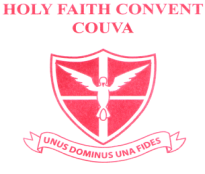 Form 1 BooklistSeptember 2021/22Holy Faith Convent, CouvaForm 1 BooklistSeptember 2021/22SubjectBook RequiredAuthor/SpecificsReligious Knowledge/EthicsCaribbean HymnalFor all students Bible (Good News or Jerusalem)Forms 1-6Promises of God:  Student WorkbookAvailable at SchoolHealth and Family Life Education.  Book 1.Gerald Drakes et alLanguage ArtsEnglish for All.  Book 1.R. Narinesingh & B. Seetahal MarajCollins Student’s English DictionaryBook to be provided by the Ministry of Education.  To Keep.  Gift for life.The Chronicles of Narnia – The Lion, the Witch and the WardrobeC.S. Lewis Percy Jackson and the Lightning ThiefRick Riordan 1 Thesaurus: Dictionary of Synonyms.Digital or Print (pocket-sized). Literature for the Caribbean 1Robert A. Nimmo & Shamila ScarlettSocial Studies Geographical Skills for Secondary Schools.  Lower Level.Caribbean Environmental Geography for Lower SecondarySocial Sciences, My Self, My World Students Book 1 (2nd Edition)Caribbean People Book 1Caribbean People Book 2Dindial SeelochanVohn A.M. RahilAnthony LuengoLennox HoneychurchFrenchTricolore 1- ( Fifth Edition)Honnor, Mascie-Taylor, SpencerCollins Easy Learning French DictionarySpanishQué Hay Libro del Alumno 1Christine Haylett et alSpanish Dictionary Book to be provided by the Ministry of Education.  To Keep.  Gift for life.MathematicsOxford Mathematics for the Caribbean.  5th Edition.  Book 1.Nicholas Goldberg.  To be provided by the Ministry of Education. 1 Geometry Set. 1 Hardcover NotebookGraph Book/Graph SheetsScholar or Excelsior 1 cm Music1 Recorder.  1 pair of tenor pan sticksAssociated Board of the Royal School (ABRSM) Music Theory Book 1Eric TaylorClaire’s Workbook.  Music, Theory and Exercises - NOT REQUIREDBook to be provided by the Ministry of Education.  (Keep until Form 5)Pan in Education License – Online Music CourseAvailable when school reopens Physical EducationFundamentals of Health and Physical EducationEshuys Gruest & Lawrence.  Book to be provided by the Ministry of Education. SubjectBook RequiredAuthor/SpecificsInformation and Communication TechnologyLog ON TO IT (New Edition)1 NotebookRoland Birbal and Michele TaylorIntegrated ScienceIntegrated Science for Trinidad and Tobago.  Book 1. Florine Dalgety, Carol Draper, David Sarif & Moira Sheehan.  Book to be provided by the Ministry of Education.ArtVisual Arts for Secondary Schools1 – 14”x17” sketch pad1 pack of markers1 pair of scissors 1 bottle of white Elmer’s glueOther supplies will be requested based on the skill for the term Visual Arts for Secondary Schools.  Allan Sieupersad.  (Keep until Form 5) DramaTheatre Arts for Caribbean School.  “Exploration”.  Book 1.  1st Edition. Jeanne Mason, Royards.  Dance1 large Letter 4 court Notebook